Use this form when making initial application for approval to use radioactive materials for non-medical purposes.   Retain a copy for your records.Submit the completed and signed original to Laurie Scholl, 001C Safety. For questions, contact Laurie at VA ext. 5753, UI 353-5389 or by mailing lauie-scholl@uiowa.edu. Application # _________________________ (To be assigned by radiation safety office)APPLICANT INFORMATIONSUMMARY of RADIOACTIVE MATERIALS REQUESTED	Attach additional pages as necessary.  USE and STORAGE LOCATIONSSHIPMENT DELIVERY LOCATIONPERSONNEL	Attach additional pages as necessary. 6.   Use Methodology              Note: Submit an individual use methodology for each use requested.Description of UseDescribe in one sentence the purpose for which the radioactive material(s) will be used.  For example, P-32 ATP will be used to study the structure, function and expression of bacterial genes.Radioactive Materials used with this Methodology		Attach additional pages as necessary. Will radioactive material be used in live animals?  No	  Yes Identity of animal to be studied:       	In addition, contact the Animal Care Facility regarding authorization for animal use at VA ext. 7558 or 7559 or e-mail ddl@icva.gov.Transport Between Area	Will radioactive material be transported between labs/building at the VA or to the University of Iowa?	  No	  Yes If yes, identify the locations and describe the radioactive material containment and any shielding measures to be employed during transport.      Radionuclide Volatility	Is volatility or aerosolization of the radioactive material a possibility?	     	  No		  Yes If yes, describe volatility control measures to be used to prevent contamination or inhalation.       f.	MethodologyList a detailed description of the procedure involving the manipulation of radioactive material.  g.	Radioactive Waste Information	For information concerning radioactive waste disposal consult the EHS “Waste Management Guide and Procedures Manual” located at the the EHS website or contact EHS's Hazardous Waste Manager, Jim Pyrz at 335-4625.7.  PRINCIPAL INVESTIGATOR'S TRAINING and EXPERIENCEa.  Recent Applicable Training	b.  Recent Experience Using Radioactive MaterialPLEASE READ BEFORE SIGNINGYour signature below indicates that you agree to:Observe all applicable radiation safety regulations and policies cited in the VAMC’s “Radiation Safety Handbook”  Please note that failure to do so is grounds for revocation of approval to use radioactive material.Notify the Radiation Safety Office at 5753 for approval prior to making changes to your use authorization, including radionuclide form/authorized quantities, use/storage locations, use methodology, and personnel.Conduct and document appropriate radiation surveys of your facilities at a frequency sufficient to control contamination and maintain exposures as low as reasonably achievable.Maintain an accurate inventory of the radioactive material in your possession.Secure your radioactive materials from unauthorized use or removal.Ensure that all personnel listed on your current use authorization receive initial and annual radiation safety training.________________________________________________	___________________________Signature - Principal Investigator	Date___________________________________________________                ___________________________Signature - Radiation Safety Officer (RSO USE ONLY)	Date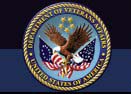 Authorization Request FORM 1For Radioactive Use in the Basic SciencesName:     Name:     Name:     Name:     Department:VAMC Position:Office Address:E-mail Address:Office Phone #:Lab Phone #:RadionuclideShipment Limit(mCi)On-Hand Limit(mCi)Chemical FormInclude all areas where radioactive materials will be used and/or stored.Include all areas where radioactive materials will be used and/or stored.Include all areas where radioactive materials will be used and/or stored.Include all areas where radioactive materials will be used and/or stored.Room #BuildingRoom #BuildingIndicate where Radiation Safety should deliver radioactive materials shipments received from vendors.Indicate where Radiation Safety should deliver radioactive materials shipments received from vendors.Indicate where Radiation Safety should deliver radioactive materials shipments received from vendors.Room #BuildingInclude all individuals who may use the radioactive material(s) named in this request.Include all individuals who may use the radioactive material(s) named in this request.Include all individuals who may use the radioactive material(s) named in this request.NameVAMC ID #Birth Date(MM/DD/YY)RadionuclideChemical FormQty. perEach Use(mCi)Ave. Qty. UsedPer Month(mCi)DateDescription of TrainingLocationDateType of UseDuration of Use